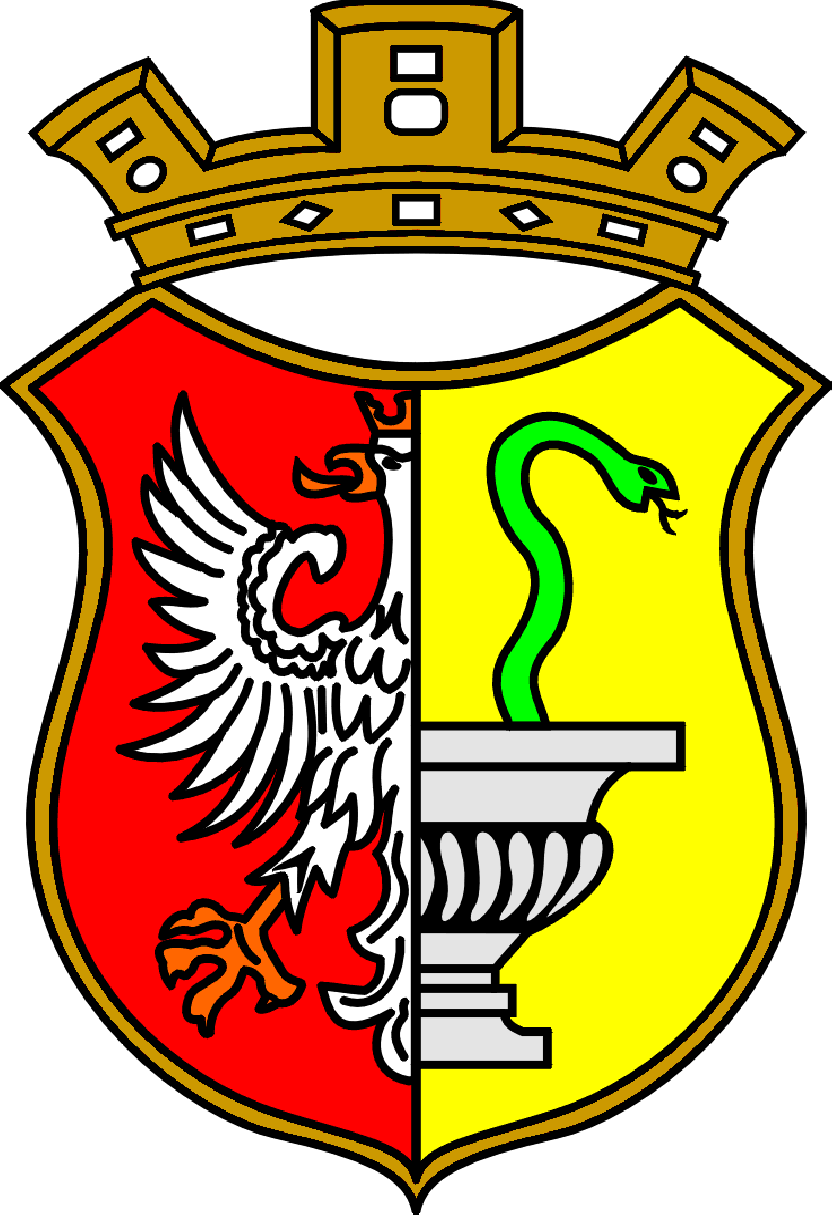 URZĄD MIASTA OTWOCKA05-400 Otwock, ul. Armii Krajowej 5INFORMACJA O LICZBIE KANDYDATÓW SPEŁNIAJĄCYCH WYMAGANIA FORMALNE NABORUNA DWA STANOWISKA INSPEKTORAW WYDZIALE INWESTYCJIW URZĘDZIE MIASTA OTWOCKAInformuję, że w wyniku ogłoszenia o rekrutacji na ww. stanowisko pracy wpłynęło pięć aplikacji, które spełniły wymagania formalne określone w ogłoszeniu. Prezydent Miasta Otwocka							         Zbigniew SzczepaniakOtwock, dnia  31 października 2017 r.